Календарный график образовательной деятельности на учебный 2023 – 2024 годМБДОУ «Детский сад № 5 п. Смидович ».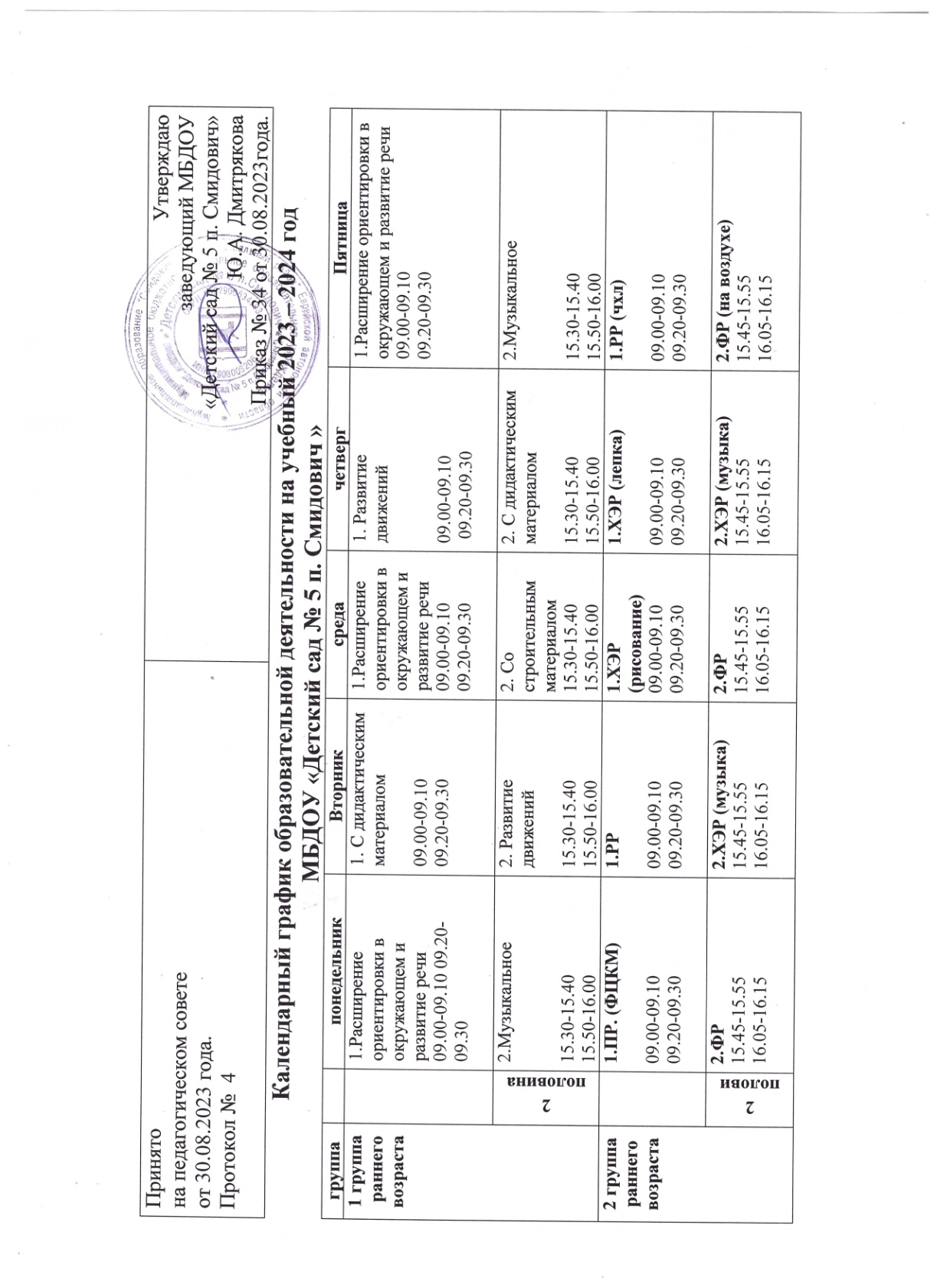 .Принято на педагогическом советеот 30.08.2023 года.Протокол №  4Утверждаю заведующий МБДОУ«Детский сад № 5 п. Смидович»Ю.А. ДмитряковаПриказ № 34 от 30.08.2023годагруппагруппапонедельникВторниксредачетвергПятница1 группа раннего возраста1 группа раннего возраста1.Расширение ориентировки в окружающем и развитие речи09.00-09.10 09.20-09.301. С дидактическим материалом09.00-09.10 09.20-09.301.Расширение ориентировки в окружающем и развитие речи09.00-09.10 09.20-09.301. Развитие движений09.00-09.10 09.20-09.301.Расширение ориентировки в окружающем и развитие речи09.00-09.10 09.20-09.301 группа раннего возраста1 группа раннего возраста2 половина дня2.Музыкальное15.30-15.4015.50-16.002. Развитие движений 15.30-15.4015.50-16.002. Со строительным материалом15.30-15.4015.50-16.002. С дидактическим материалом15.30-15.4015.50-16.002.Музыкальное15.30-15.4015.50-16.002 группараннеговозраста 2 группараннеговозраста 1.ПР. (ФЦКМ)09.00-09.1009.20-09.301.РР09.00-09.1009.20-09.301.ХЭР (рисование)09.00-09.1009.20-09.301.ХЭР (лепка)09.00-09.1009.20-09.301.РР (чхл)09.00-09.1009.20-09.302 группараннеговозраста 2 группараннеговозраста 2 половинадня2.ФР15.45-15.5516.05-16.152.ХЭР (музыка)15.45-15.5516.05-16.152.ФР15.45-15.5516.05-16.152.ХЭР (музыка)15.45-15.5516.05-16.152.ФР (на воздухе)15.45-15.5516.05-16.15 МладшаяМладшаяМладшая1.ПР (ФЦКМ) 09.20-09.352.ФР 09.45-10.001.ХЭР(музыка)09.20- 09.352.Р.Р. (р.р./чхл)09.45-10.001.ПР.(ФЭМП) 09.20- 09.352.Ф.Р.09.45-10.001.ХЭР (музыка)09.20- 09.352.ХЭР (рисование)09.45-10.001.ХЭР (лепка/аппликация)09.20- 09.352.Ф.Р.(на воздухе)09.45-10.00СредняяСредняяСредняя1.ПР.(ФЦКМ)09.10-09.302.ХЭР (музыка)09.40-10.001.ПР. (ФЭМП) 09.10-09.302.ФР.09.40-10.001.РР.09.10-09.302.ФР. (на воздухе)10.20-10.401.ХЭР (рисование)09.10-09.302.ХЭР (музыка)09.40-10.001.ХЭР (лепка/аппликация)09.10-09.302.ФР. 09.40-10.00Старшая1. ПР.(ФЦКМ)09.00-09.252. ХЭР(музыка)10.00 -10.251.ПР (ФЭМП)09.00-09.252.ХЭР.(лепка)09.35-10.001.РР (ЧХЛ)09.00-09.252.ХЭР.(музыка)09.35-10.001.РР.(р.р)09.00-09.252.ХЭР(аппликация)09.35-10.001.ХЭР.(конструирование)09.00-09.252. ФР.  (на воздухе09.35-10.002 половина дня2 половина дня3.ХЭР. (рисование)16.00-16.253. ФР. 16.00-16.253. ХЭР. (рисование)16.00-16.253.ФР.16.00-16.25кружковая работа16.00-16.25Подготовительная 1.ПР. (ФЦКМ)09.00-09.302.ХЭР.(рисование)09.40-10.103.ФР. 10.20-10.501. Обучение грамоте 09.00-09.302. ПР (ФЭМП)09.40-10.103.ФР. (на воздухе)10.20-10.501.ПР.(ФЭМП)09.00-09.302.ХЭР.( лепка)09.40-10.103.ХЭР. (музыка) 10.20-10.501.РР. 09.00-09.302.ХЭР. (рисование)09.40-10.103.ФР. 10.20-10.501.ЧХЛ09.00-09.302.ХЭР. (музыка)09.40-10.103.ХЭР. (аппликация/конструирование)10.20-10.50Подготовительная 1.ПР. (ФЦКМ)09.00-09.302.ХЭР.(рисование)09.40-10.103.ФР. 10.20-10.501. Обучение грамоте 09.00-09.302. ПР (ФЭМП)09.40-10.103.ФР. (на воздухе)10.20-10.501.ПР.(ФЭМП)09.00-09.302.ХЭР.( лепка)09.40-10.103.ХЭР. (музыка) 10.20-10.50кружковая работа 16.00-16.30